Vocabulary Progression Science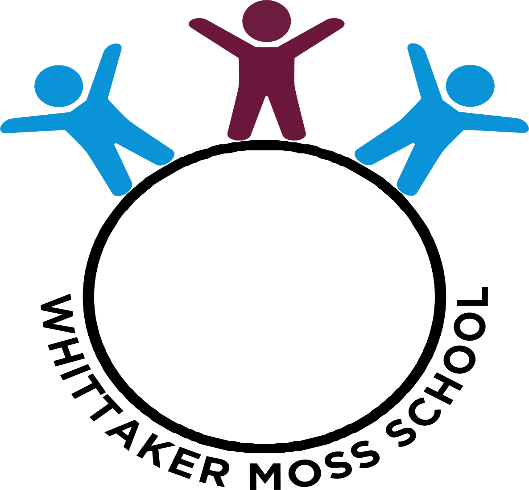 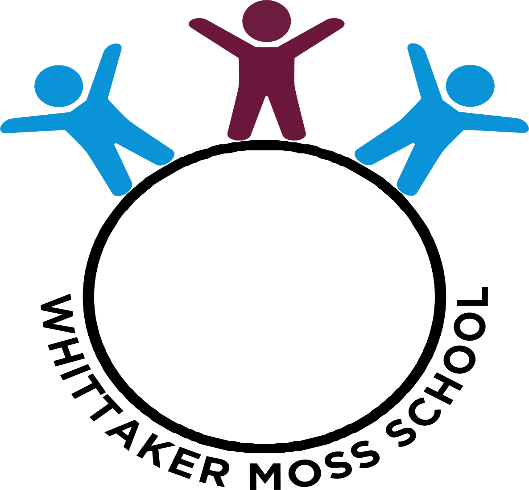 Vocabulary Progression -  ScienceVocabulary Progression -  ScienceVocabulary Progression -  ScienceVocabulary Progression -  ScienceVocabulary Progression -  ScienceVocabulary Progression -  ScienceVocabulary Progression -  ScienceReceptionYear 1Year 2Year 3Year 4Year 5Year 6MaterialsabsorbbumpydryfloatingfrozenicematerialmeltingreflectionsinkingsmoothsymmetrytexturewaterproofwetMaterialsflexiblegasliquidmagneticmaterialsmetalopaqueplasticrigidshinystretchtransparentwaterproofwoodMaterialsbendmetalplasticsquashstretchtwistwoodProperties and Changes of MaterialsbicarbonateconductivitydissolveevaporationfilteringirreversiblemeltingreversibleseparatesodasolubilitythermaltransparencyLiving Things and their Habitatdesertdinosaurindigenousmicrohabitatspondsrainforestriversseaspecieswoodland Living Things and their Habitatalgaeamphibiansbirdsfishfungiinvertebratemammalsmicro- organismreptilesspeciesvertebrateLiving Things and their ChangesclassificationembryogestationobeseprecisionpubertyreproductionteenagertoddlerLiving Things and their Habitatalgaebacteriafungiinvertebratesmicro- organismMoneraProtistaspeciesvertebratesAnimalsamphibiansbirdscarnivorefishherbivoreinsectsmammalsnocturnalomnivorereptilestameAnimals including Humanscarbohydratesdietexercisefatshealthyhygienenutritionoff-springproteinssurvivalAnimals including Humansbalanced dietcarbohydratesexercisefatshealthynutrientsnutritionoxygenproteinsurvivalwaterAnimals including Humanscaninedentilenamelfood chainincisorsintestinemolarsorganoesophaguspancreaspre-molarspredatorspreypupilsalivary glandPlantsbranchesflowerfruitleavespetalplantrootsstemtreetrunkvegetablePlantsblossombranchesbudsbulbsdeciduousenvironmentevergreenfruitpetalstrunkvegetablewild plantsPlantsblossombulbcrowndeciduousevergreenhabitatoxygenrootsstemtrunkwoodlandPlantsantherfertilisernutrientspollinationrootsseed dispersalseed formationstemstigmatrunkHealthy Livingdietemotionsexercisehealthyhydratedhygienemindfulnessmental healthnutrientsSkeleton and Musclesbonecartilagejointmusclepelvisrib cageskeletonskullspinetendonCirculatory Systematriumsblood vesselscapillariescardiologistscardiovasculardrugsmusclepulseultrasoundventriclesForces and Magnetsattractforcemagnetmagneticmagnetic fieldmagnetic polenon-magneticrepelForcesair resistancefrictiongearsgravityleversparachutepulleyssurface resistancewater resistanceElectricityappliancebatterybuzzerscellscircuitsconductorinsulatorsocketswitchElectricitycellsconductordimmer switchfusesgeneratorinsulatorseries circuitssocketvoltsSoundamplitudeauditorydecibelfrequencyinsulationmediumpitchsound wavevibratingvolumeLightconcaveconvexcorneairislenslight sourcelight wavepupilrefractionretinaSeasonal Changeautumnspringsummertemperaturethermometerweatherweather symbolwinterRockscrystalfossiligneousmetamorphicmineralorganic matterrocksedimentarysoilStates of Mattercelsiuscondensationevaporationfreezing pointgasirreversibleliquidmattermelting pointmoleculesprecipitationreversiblesolidtemperatureEarth and Spaceastronomicalcrescent mooneclipsegibbous moonlunarorbitplanetrotationsolarsolar systemsphericalEvolution and Inheritanceadaptationchromosomesevolutionexcavatinggenesinheritanceoff-springpalaeontologistpredators